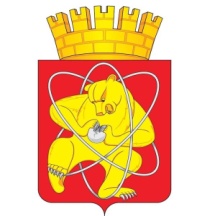 Муниципальное образование «Закрытое административно – территориальное образование  Железногорск Красноярского края»АДМИНИСТРАЦИЯ ЗАТО г. ЖЕЛЕЗНОГОРСКПОСТАНОВЛЕНИЕ         30.08.2018                                                                                                          		    1625г. ЖелезногорскО внесении изменений в постановление Администрации ЗАТО г. Железногорск от 25.07.2008 № 1257п «Об утверждении перечня муниципального имущества, входящего в состав Муниципальной казны ЗАТО Железногорск, свободного от прав третьих лиц (за исключением имущественных прав субъектов малого и среднего предпринимательства), предназначенного для передачи во владение и (или) в пользование субъектам малого и среднего предпринимательства и организациям, образующим инфраструктуру поддержки субъектов малого и среднего предпринимательства»В соответствии с Федеральным законом от 24.07.2007 № 209-ФЗ «О развитии малого и среднего предпринимательства в Российской Федерации», Приказом Минэкономразвития России от 20.04.2016 № 264 «Об утверждении Порядка представления сведений об утвержденных перечнях государственного имущества и муниципального имущества, указанных в части 4 статьи 18 Федерального закона “О развитии малого и среднего предпринимательства в Российской Федерации”, а также об изменениях, внесенных в такие перечни, в акционерное общество “Федеральная корпорация по развитию малого и среднего предпринимательства”, формы представления и состава таких сведений», Уставом ЗАТО Железногорск, решением Совета депутатов ЗАТО г. Железногорск от 15.12.2016 № 15-61Р «Об утверждении порядка формирования, ведения, обязательного опубликования перечня муниципального имущества, входящего в состав Муниципальной казны ЗАТО Железногорск, свободного от прав третьих лиц (за исключением имущественных прав субъектов малого и среднего предпринимательства), предназначенного для передачи во владение и (или) в пользование субъектам малого и среднего предпринимательства и организациям, образующим инфраструктуру поддержки субъектов малого и среднего предпринимательства», Решением комиссии по вопросам экономики, собственности и ЖКХ по вопросу исключения объектов из Перечня муниципального имущества, принимая во внимание уведомление в Совет по развитию малого и среднего предпринимательства от 20.07.2018 № 20-13/450, в целях уточнения перечня муниципального имущества,ПОСТАНОВЛЯЮ:Внести в Приложение № 1 к постановлению Администрации ЗАТО г. Железногорск от 25.07.2008 № 1257п «Об утверждении перечня муниципального имущества, входящего в состав Муниципальной казны ЗАТО Железногорск, свободного от прав третьих лиц (за исключением имущественных прав субъектов малого и среднего предпринимательства), предназначенного для передачи во владение и (или) в пользование субъектам малого и среднего предпринимательства и организациям, образующим инфраструктуру поддержки субъектов малого и среднего предпринимательства» изменения, исключив строку 118. Комитету по управлению муниципальным имуществом Администрации ЗАТО г. Железногорск (Н.В. Дедова) в течение 10 (десяти) рабочих дней со дня опубликования настоящего постановления предоставить сведения об изменениях, внесенных в Перечень муниципального имущества, входящего в состав Муниципальной казны ЗАТО Железногорск, свободного от прав третьих лиц (за исключением имущественных прав субъектов малого и среднего предпринимательства), предназначенного для передачи во владение и (или) в пользование субъектам малого и среднего предпринимательства и организациям, образующим инфраструктуру поддержки субъектов малого и среднего предпринимательства, в Министерство экономического развития, инвестиционной политики и внешних связей Красноярского края.Управлению делами Администрации ЗАТО г. Железногорск (Е.В. Андросова) довести настоящее постановление до сведения населения через газету «Город и горожане».Отделу общественных связей Администрации ЗАТО г. Железногорск (И.С. Пикалова) разместить настоящее постановление на официальном сайте муниципального образования «Закрытое административно-территориальное образование Железногорск Красноярского края» в информационнотелекоммуникационной сети «Интернет». Контроль над исполнением настоящего постановления возложить на первого заместителя Главы ЗАТО г. Железногорск по жилищно-коммунальному хозяйству  С.Е. Пешкова.Настоящее постановление вступает в силу после его официального опубликования.Исполняющий обязанностиГлавы ЗАТО г. Железногорск							С.Е. Пешков